Unit 2 Test Review:  Medical Technologies & TissuesMatch the medical technologies:XrayCT ScanMRIUltrasoundEEGa. High energy radiation can penetrate tissues and strike a photographic plate.b. Surrounds the body with a magnetic field, then sends radio waves to sense pulses from soft tissues.c. Measures small electrical currents from neurons inside the brain.d. Uses X-rays that rotate around the body and easily shows soft tissues.e. Sound waves are transmitted directly through skin and echoes are detected and mapped.a. High energy radiation can penetrate tissues and strike a photographic plate.b. Surrounds the body with a magnetic field, then sends radio waves to sense pulses from soft tissues.c. Measures small electrical currents from neurons inside the brain.d. Uses X-rays that rotate around the body and easily shows soft tissues.e. Sound waves are transmitted directly through skin and echoes are detected and mapped.a. High energy radiation can penetrate tissues and strike a photographic plate.b. Surrounds the body with a magnetic field, then sends radio waves to sense pulses from soft tissues.c. Measures small electrical currents from neurons inside the brain.d. Uses X-rays that rotate around the body and easily shows soft tissues.e. Sound waves are transmitted directly through skin and echoes are detected and mapped.a. High energy radiation can penetrate tissues and strike a photographic plate.b. Surrounds the body with a magnetic field, then sends radio waves to sense pulses from soft tissues.c. Measures small electrical currents from neurons inside the brain.d. Uses X-rays that rotate around the body and easily shows soft tissues.e. Sound waves are transmitted directly through skin and echoes are detected and mapped.a. High energy radiation can penetrate tissues and strike a photographic plate.b. Surrounds the body with a magnetic field, then sends radio waves to sense pulses from soft tissues.c. Measures small electrical currents from neurons inside the brain.d. Uses X-rays that rotate around the body and easily shows soft tissues.e. Sound waves are transmitted directly through skin and echoes are detected and mapped.a. High energy radiation can penetrate tissues and strike a photographic plate.b. Surrounds the body with a magnetic field, then sends radio waves to sense pulses from soft tissues.c. Measures small electrical currents from neurons inside the brain.d. Uses X-rays that rotate around the body and easily shows soft tissues.e. Sound waves are transmitted directly through skin and echoes are detected and mapped.a. High energy radiation can penetrate tissues and strike a photographic plate.b. Surrounds the body with a magnetic field, then sends radio waves to sense pulses from soft tissues.c. Measures small electrical currents from neurons inside the brain.d. Uses X-rays that rotate around the body and easily shows soft tissues.e. Sound waves are transmitted directly through skin and echoes are detected and mapped.What is radiodensity?Put the following in order from low to high radiodensity:(blood, liver, bone, air, fat, muscle)Explain the difference between the 3 types of junctions for cells and give an example for each.Explain the difference between the 3 types of junctions for cells and give an example for each.Explain the difference between the 3 types of junctions for cells and give an example for each.Explain the difference between the 3 types of junctions for cells and give an example for each.Explain the difference between the 3 types of junctions for cells and give an example for each.Explain the difference between the 3 types of junctions for cells and give an example for each.Explain the difference between the 3 types of junctions for cells and give an example for each.Explain the difference between the 3 types of junctions for cells and give an example for each.Name 4 functions of epithelial tissue:1.2.3.4.Draw a simple squamous epithelial tissue:Draw a simple squamous epithelial tissue:Draw a simple squamous epithelial tissue:Draw a simple squamous epithelial tissue:Draw a simple squamous epithelial tissue:Draw a stratified cuboidal epithelial tissue:Draw a stratified cuboidal epithelial tissue:Draw a stratified cuboidal epithelial tissue:Draw a pseudostratified columnar epithelial tissue:What are goblet cells?What are goblet cells?What are goblet cells?What are goblet cells?What are goblet cells?How do endocrine & exocrine glands differ from each other?How do endocrine & exocrine glands differ from each other?How do endocrine & exocrine glands differ from each other?How do endocrine & exocrine glands differ from each other?What are goblet cells?What are goblet cells?What are goblet cells?What are goblet cells?What are goblet cells?Draw a compound tubular exocrine gland:Draw a compound tubular exocrine gland:Draw a compound tubular exocrine gland:Draw a simple acinar exocrine gland:Match the epithelial tissue to its location in the body:Match the epithelial tissue to its location in the body:Match the epithelial tissue to its location in the body:Match the epithelial tissue to its location in the body:Match the epithelial tissue to its location in the body:Match the epithelial tissue to its location in the body:Match the epithelial tissue to its location in the body:Name the 5 types of connective tissue:Name the 5 types of connective tissue:Simple SquamousSimple CuboidalSimple ColumnarPseudostratified ColumnarSimple SquamousSimple CuboidalSimple ColumnarPseudostratified ColumnarSimple SquamousSimple CuboidalSimple ColumnarPseudostratified ColumnarSimple SquamousSimple CuboidalSimple ColumnarPseudostratified Columnar
a. Lines digestive tractb. Lines respiratory tractc. Ducts & glandsd. Airsacs of lungs
a. Lines digestive tractb. Lines respiratory tractc. Ducts & glandsd. Airsacs of lungs
a. Lines digestive tractb. Lines respiratory tractc. Ducts & glandsd. Airsacs of lungsName the 5 types of connective tissue:Name the 5 types of connective tissue:What is the main function of connective tissue? (one word)What is the main function of connective tissue? (one word)What is the main function of connective tissue? (one word)What is the main function of connective tissue? (one word)What is the main function of connective tissue? (one word)What is another name for bone?What is another name for bone?What is another name for bone?What is the function of areolar tissue?What are the 3 types of cartilage?  Tell where each is found:1.2.3.What are the 3 types of cartilage?  Tell where each is found:1.2.3.What are the 3 types of cartilage?  Tell where each is found:1.2.3.What are the 3 types of cartilage?  Tell where each is found:1.2.3.What are the 3 types of cartilage?  Tell where each is found:1.2.3.How are tendons different than ligaments?How are tendons different than ligaments?How are tendons different than ligaments?What 2 functions does adipose tissue serve?Where in the body do we find reticular tissue?Where in the body do we find reticular tissue?Where in the body do we find reticular tissue?Where in the body do we find reticular tissue?Where in the body do we find reticular tissue?What is the main function of muscle tissue? (one word)What is the main function of muscle tissue? (one word)What is the main function of muscle tissue? (one word)Define peristalsis.Match the muscle tissue to its description:SkeletalCardiacSmoothMatch the muscle tissue to its description:SkeletalCardiacSmoothMatch the muscle tissue to its description:SkeletalCardiacSmoothA. Nonstriated & involuntaryB. Striated & voluntaryC. Striated & involuntaryA. Nonstriated & involuntaryB. Striated & voluntaryC. Striated & involuntaryA. Nonstriated & involuntaryB. Striated & voluntaryC. Striated & involuntaryA. Nonstriated & involuntaryB. Striated & voluntaryC. Striated & involuntaryA. Nonstriated & involuntaryB. Striated & voluntaryC. Striated & involuntaryWhat are intercalated discs?Identify the tissues: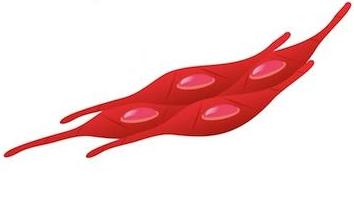 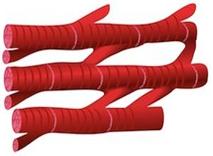 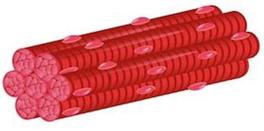 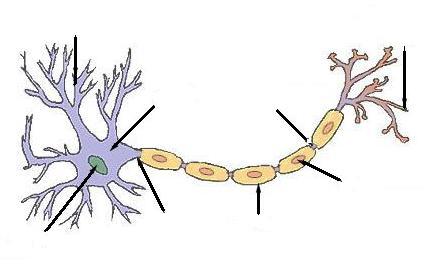 Identify the tissues:Identify the tissues:Identify the tissues:Identify the tissues:Identify the tissues:Label the neuron:Label the neuron:Label the neuron:What is the main function of nervous tissue? (one word)What is the main function of nervous tissue? (one word)Compare fibrosis to regeneration.Compare fibrosis to regeneration.Compare fibrosis to regeneration.Compare fibrosis to regeneration.Label the neuron:Label the neuron:Label the neuron: